Зарегистрировано в Минюсте России 31 декабря 2015 г. N 40443МИНИСТЕРСТВО ТРУДА И СОЦИАЛЬНОЙ ЗАЩИТЫ РОССИЙСКОЙ ФЕДЕРАЦИИПРИКАЗот 3 декабря 2015 г. N 976нОБ УТВЕРЖДЕНИИ ПРОФЕССИОНАЛЬНОГО СТАНДАРТА"СПЕЦИАЛИСТ ПО НЕРАЗРУШАЮЩЕМУ КОНТРОЛЮ"В соответствии с пунктом 16 Правил разработки, утверждения и применения профессиональных стандартов, утвержденных постановлением Правительства Российской Федерации от 22 января 2013 г. N 23 (Собрание законодательства Российской Федерации, 2013, N 4, ст. 293; 2014, N 39, ст. 5266), приказываю:Утвердить прилагаемый профессиональный стандарт "Специалист по неразрушающему контролю".МинистрМ.А.ТОПИЛИНУтвержденприказом Министерства трудаи социальной защитыРоссийской Федерацииот 3 декабря 2015 г. N 976нПРОФЕССИОНАЛЬНЫЙ СТАНДАРТСПЕЦИАЛИСТ ПО НЕРАЗРУШАЮЩЕМУ КОНТРОЛЮI. Общие сведенияОсновная цель вида профессиональной деятельности:Группа занятий:Отнесение к видам экономической деятельности:II. Описание трудовых функций, входящихв профессиональный стандарт (функциональная карта видапрофессиональной деятельности)III. Характеристика обобщенных трудовых функций3.1. Обобщенная трудовая функцияДополнительные характеристики3.1.1. Трудовая функция3.1.2. Трудовая функция3.1.3. Трудовая функция3.1.4. Трудовая функция3.1.5. Трудовая функция3.1.6. Трудовая функция3.1.7. Трудовая функция3.1.8. Трудовая функция3.1.9. Трудовая функция3.1.10. Трудовая функция3.1.11. Трудовая функция3.1.12. Трудовая функция3.2. Обобщенная трудовая функцияДополнительные характеристики3.2.1. Трудовая функция3.2.2. Трудовая функция3.2.3. Трудовая функция3.3. Обобщенная трудовая функцияДополнительные характеристики3.3.1. Трудовая функция3.3.2. Трудовая функция3.4. Обобщенная трудовая функцияДополнительные характеристики3.4.1. Трудовая функция3.4.2. Трудовая функцияIV. Сведения об организациях - разработчикахпрофессионального стандарта4.1. Ответственная организация-разработчик4.2. Наименования организаций-разработчиков--------------------------------<1> Общероссийский классификатор занятий.<2> Общероссийский классификатор видов экономической деятельности.<3> Приказ Минздравсоцразвития России от 12 апреля 2011 г. N 302н "Об утверждении перечней вредных и (или) опасных производственных факторов и работ, при выполнении которых проводятся обязательные предварительные и периодические медицинские осмотры (обследования), и Порядка проведения обязательных предварительных и периодических медицинских осмотров (обследований) работников, занятых на тяжелых работах и на работах с вредными и (или) опасными условиями труда" (зарегистрирован Минюстом России 21 октября 2011 г., регистрационный N 22111), с изменениями, внесенными приказами Минздрава России от 15 мая 2013 г. N 296н (зарегистрирован Минюстом России 3 июля 2013 г., регистрационный N 28970) и от 5 декабря 2014 г. N 801н (зарегистрирован Минюстом России 3 февраля 2015 г., регистрационный N 35848).<4> Постановление Правительства Российской Федерации от 25 апреля 2012 г. N 390 "О противопожарном режиме" (Собрание законодательства Российской Федерации, 2012, N 19, ст. 2415; 2014, N 26, ст. 3577; 2015, N 11, ст. 1607).<5> Постановление Минтруда России и Минобразования России от 13 января 2003 г. N 1/29 "Об утверждении Порядка обучения по охране труда и проверки знаний требований охраны труда работников организаций" (зарегистрировано Минюстом России 12 февраля 2003 г., регистрационный N 4209).<6> Приказ Минтруда России от 24 июля 2013 г. N 328н "Об утверждении Правил по охране труда при эксплуатации электроустановок" (зарегистрирован Минюстом России 12 декабря 2013 г., регистрационный N 30593).<7> Постановление главного государственного санитарного врача Российской Федерации от 26 апреля 2010 г. N 40 "Об утверждении СП 2.6.1.2612-10 "Основные санитарные правила обеспечения радиационной безопасности (ОСПОРБ-99/2010)" (вместе с СП 2.6.1.2612-10. ОСПОРБ-99/2010. "Основные санитарные правила обеспечения радиационной безопасности")" (зарегистрировано Минюстом России 11 августа 2010 г., регистрационный N 18115), с изменениями, внесенными постановлением главного государственного санитарного врача Российской Федерации от 16 сентября 2013 г. N 43 (зарегистрировано Минюстом России 5 ноября 2013 г., регистрационный N 30309).<8> Единый тарифно-квалификационный справочник работ и профессий рабочих, выпуск 1, раздел "Профессии рабочих, общие для всех отраслей народного хозяйства".<9> Общероссийский классификатор профессий рабочих, должностей служащих и тарифных разрядов.<10> Единый квалификационный справочник должностей руководителей, специалистов и других служащих.<11> Общероссийский классификатор специальностей по образованию.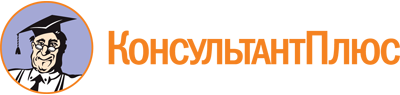 Приказ Минтруда России от 03.12.2015 N 976н
"Об утверждении профессионального стандарта "Специалист по неразрушающему контролю"
(Зарегистрировано в Минюсте России 31.12.2015 N 40443)Документ предоставлен КонсультантПлюс

www.consultant.ru

Дата сохранения: 14.04.2020
 658Регистрационный номерВыполнение работ по неразрушающему контролю (НК) контролируемых объектов (материалов и сварных соединений)40.108(наименование вида профессиональной деятельности)КодОпределение соответствия контролируемого объекта установленным нормам по результатам НК1323Руководители подразделений (управляющие) в строительстве2141Инженеры в промышленности и на производстве2149Специалисты в области техники, не входящие в другие группы7549Квалифицированные рабочие промышленности и рабочие родственных занятий, не входящие в другие группы(код ОКЗ <1>)(наименование)(код ОКЗ)(наименование)09.10Предоставление услуг в области добычи нефти и природного газа09.90Предоставление услуг в других областях добычи полезных ископаемых22.21Производство пластмассовых плит, полос, труб и профилей24.10Производство чугуна, стали и ферросплавов24.20Производство стальных труб, полых профилей и фитингов24.31Производство стальных прутков и сплошных профилей методом холодного волочения24.33Производство профилей с помощью холодной штамповки или гибки24.51Литье чугуна24.52Литье стали24.53Литье легких металлов24.54Литье прочих цветных металлов25.11Производство строительных металлических конструкций, изделий и их частей25.21Производство радиаторов и котлов центрального отопления25.29Производство прочих металлических цистерн, резервуаров и емкостей25.30Производство паровых котлов, кроме котлов центрального отопления25.50Ковка, прессование, штамповка и профилирование, изготовление изделий методом порошковой металлургии25.61Обработка металлов и нанесение покрытий на металлы25.62Обработка металлических изделий механическая25.93Производство изделий из проволоки, цепей и пружин25.99Производство прочих готовых металлических изделий, не включенных в другие группировки28.11Производство двигателей и турбин, кроме авиационных, автомобильных и мотоциклетных двигателей28.14Производство прочих кранов и клапанов28.15Производство подшипников, зубчатых передач, элементов механических передач и приводов28.22Производство подъемно-транспортного оборудования28.29Производство прочих машин и оборудования общего назначения, не включенного в другие группировки28.91Производство машин и оборудования для металлургии28.99Производство прочих машин и оборудования специального назначения, не включенных в другие группировки29.10Производство автотранспортных средств29.20Производство кузовов для автотранспортных средств; производство прицепов и полуприцепов30.11Строительство кораблей, судов и плавучих конструкций30.20Производство железнодорожных локомотивов и подвижного состава30.30Производство летательных аппаратов, включая космические, и соответствующего оборудования30.40Производство военных боевых машин30.99Производство прочих транспортных средств и оборудования, не включенных в другие группировки32.99Производство прочих готовых изделий, не включенных в другие группировки33.11Ремонт металлоизделий33.12Ремонт машин и оборудования33.15Ремонт и техническое обслуживание судов и лодок33.16Ремонт и техническое обслуживание летательных аппаратов, включая космические33.17Ремонт и техническое обслуживание прочих транспортных средств и оборудования33.19Ремонт прочего оборудования33.20Монтаж промышленных машин и оборудования35.11Производство электроэнергии35.30Производство, передача и распределение пара и горячей воды; кондиционирование воздуха38.31Демонтаж техники, не подлежащей восстановлению41.20Строительство жилых и нежилых зданий42.12Строительство железных дорог и метро42.13Строительство мостов и тоннелей42.21Строительство инженерных коммуникаций для водоснабжения и водоотведения, газоснабжения42.91Строительство водных сооружений42.99Строительство прочих инженерных сооружений, не включенных в другие группировки43.29Производство прочих строительно-монтажных работ43.99Работы строительные специализированные прочие, не включенные в другие группировки71.12Деятельность в области инженерных изысканий, инженерно-технического проектирования, управления проектами строительства, выполнения строительного контроля и авторского надзора, предоставление технических консультаций в этих областях71.20Технические испытания, исследования, анализ и сертификация72.19Научные исследования и разработки в области естественных и технических наук прочие(код ОКВЭД <2>)(наименование вида экономической деятельности)Обобщенные трудовые функцииОбобщенные трудовые функцииОбобщенные трудовые функцииТрудовые функцииТрудовые функцииТрудовые функциикоднаименованиеуровень квалификациинаименованиекодуровень (подуровень) квалификацииAВыполнение работ по НК без выдачи заключения о контроле3Проверка подготовки контролируемого объекта и средств контроля к выполнению НКA/01.33AВыполнение работ по НК без выдачи заключения о контроле3Выполнение визуального и измерительного контроля контролируемого объектаA/02.33AВыполнение работ по НК без выдачи заключения о контроле3Выполнение ультразвукового контроля контролируемого объектаA/03.33AВыполнение работ по НК без выдачи заключения о контроле3Выполнение радиационного контроля контролируемого объектаA/04.33AВыполнение работ по НК без выдачи заключения о контроле3Выполнение магнитного контроля контролируемого объектаA/05.33AВыполнение работ по НК без выдачи заключения о контроле3Выполнение вихретокового контроля контролируемого объектаA/06.33AВыполнение работ по НК без выдачи заключения о контроле3Выполнение капиллярного контроля контролируемого объектаA/07.33AВыполнение работ по НК без выдачи заключения о контроле3Выполнение контроля контролируемого объекта течеисканиемA/08.33AВыполнение работ по НК без выдачи заключения о контроле3Выполнение вибрационного контроля контролируемого объектаA/09.33AВыполнение работ по НК без выдачи заключения о контроле3Выполнение акустико-эмиссионного контроля контролируемого объектаA/10.33AВыполнение работ по НК без выдачи заключения о контроле3Выполнение электрического контроля контролируемого объектаA/11.33AВыполнение работ по НК без выдачи заключения о контроле3Выполнение теплового контроля контролируемого объектаA/12.33BВыполнение работ по НК с выдачей заключения о контроле4Выполнение работ по НК конкретным методом с выдачей заключения о контролеB/01.44BВыполнение работ по НК с выдачей заключения о контроле4Разработка технологической инструкции для выполнения НК конкретным методомB/02.44BВыполнение работ по НК с выдачей заключения о контроле4Руководство работами по НК конкретным методомB/03.44CПодготовка, организация и контроль выполнения работ, руководство выполнением работ лабораторией (службой) НК5Подготовка и организация работ по контролю лаборатории (службы) НКC/01.55CПодготовка, организация и контроль выполнения работ, руководство выполнением работ лабораторией (службой) НК5Руководство выполнением работ и контроль выполнения работ лабораторией (службой) НКC/02.55DРазработка технологической и нормативной документации, внедрение инновационных разработок в области НК6Разработка технологической и нормативной документации по НК контролируемого объектаD/01.66DРазработка технологической и нормативной документации, внедрение инновационных разработок в области НК6Внедрение инновационных разработок, средств механизации и автоматизации НКD/02.66НаименованиеВыполнение работ по НК без выдачи заключения о контролеКодAУровень квалификации3Происхождение обобщенной трудовой функцииОригиналXЗаимствовано из оригиналаКод оригиналаРегистрационный номер профессионального стандартаВозможные наименования должностей, профессийДефектоскопист по визуальному и измерительному контролюДефектоскопист по ультразвуковому контролюДефектоскопист по радиационному контролюДефектоскопист рентгено-, гаммаграфированияДефектоскопист по магнитному контролюДефектоскопист по выхретоковому контролюДефектоскопист по капиллярному контролюДефектоскопист по контролю течеисканиемДефектоскопист по вибрационному контролюДефектоскопист по акустико-эмиссионному контролюДефектоскопист по электрическому контролюДефектоскопист по тепловому контролюДефектоскопист по газовому и жидкостному контролюТребования к образованию и обучениюСреднее общее образованиеОсновные программы профессионального обучения - программы профессиональной подготовки по профессиям рабочих, должностям служащих, программы переподготовки рабочих, служащих, программы повышения квалификации рабочих, служащихТребования к опыту практической работы-Особые условия допуска к работеПрохождение обязательных предварительных (при поступлении на работу) и периодических медицинских осмотров (обследований), а также внеочередных медицинских осмотров (обследований) в установленном законодательством Российской Федерации порядке <3>Прохождение аттестации (сертификации) на первый уровень по конкретному методу НК при наличии соответствующих требований в нормативной документацииОбучение мерам пожарной безопасности, включая прохождение противопожарного инструктажа и пожарно-технического минимума по соответствующей программе <4>Прохождение обучения охране труда и проверки знаний требований охраны труда в установленном порядке <5>Прохождение проверки знаний требований охраны труда при эксплуатации электроустановок <6>Обучение правилам работы с источниками ионизирующих излучений, дозиметрии, радиационной безопасности (для специалистов НК, работающих с источниками ионизирующего излучения) <7>Другие характеристики-Наименование документаКодНаименование базовой группы, должности (профессии) или специальностиОКЗ7549Квалифицированные рабочие промышленности и рабочие родственных занятий, не входящие в другие группыЕТКС <8>§ 43Дефектоскопист по газовому и жидкостному контролю (2-й разряд)ЕТКС <8>§ 44Дефектоскопист по газовому и жидкостному контролю (3-й разряд)ЕТКС <8>§ 45Дефектоскопист по газовому и жидкостному контролю (4-й разряд)ЕТКС <8>§ 48Дефектоскопист по магнитному и ультразвуковому контролю (2-й разряд)ЕТКС <8>§ 49Дефектоскопист по магнитному и ультразвуковому контролю (3-й разряд)ЕТКС <8>§ 50Дефектоскопист по магнитному и ультразвуковому контролю (4-й разряд)ЕТКС <8>§ 57Дефектоскопист рентгено-, гаммаграфирования (2-й разряд)ЕТКС <8>§ 58Дефектоскопист рентгено-, гаммаграфирования (3-й разряд)ЕТКС <8>§ 59Дефектоскопист рентгено-, гаммаграфирования (4-й разряд)ЕТКС <8>§ 60Дефектоскопист рентгено-, гаммаграфирования (5-й разряд)ОКПДТР <9>12968Контролер качестваОКПДТР <9>13301Лаборант по ультразвуковой техникеОКПДТР <9>23690ЛаборантОКПДТР <9>23691Лаборант (средней квалификации)ОКПДТР <9>26927ТехникОКПДТР <9>33256Лаборант входного контроляОКПДТР <9>33290Лаборант неразрушающих способов контроляОКПДТР <9>33297Лаборант по вибрационным испытаниямОКПДТР <9>33320Лаборант по тепловым испытаниямОКПДТР <9>33344Лаборант-рентгеногаммаграфистОКПДТР <9>33356Лаборант-тензометристНаименованиеПроверка подготовки контролируемого объекта и средств контроля к выполнению НККодA/01.3Уровень (подуровень) квалификации3Происхождение трудовой функцииОригиналXЗаимствовано из оригиналаКод оригиналаРегистрационный номер профессионального стандартаТрудовые действияИзучение технологической инструкции по выполнению НК контролируемого объектаТрудовые действияОпределение контролируемого объекта, его доступности и подготовки для выполнения НКТрудовые действияПодготовка рабочего места для проведения НКТрудовые действияОпределение возможности применения средств контроляТрудовые действияМаркировка участков контроля контролируемого объекта для проведения НКТрудовые действияПроверка соблюдения требований охраны труда на участке проведения НКНеобходимые уменияОпределять работоспособность средств контроляНеобходимые уменияПрименять средства индивидуальной защитыНеобходимые уменияПрименять средства контроля для определения контролируемого объекта и оценки условий выполнения НКНеобходимые уменияМаркировать контролируемый объект согласно технологической инструкцииНеобходимые знанияОбщие сведения о конструкции и назначении контролируемого объектаНеобходимые знанияВиды и методы НКНеобходимые знанияТребования к подготовке контролируемого объекта для проведения НКНеобходимые знанияПравила выполнения измерений с помощью средств контроляНеобходимые знанияУсловия выполнения НКНеобходимые знанияМетоды определения возможности применения средств контроля по основным метрологическим показателям и характеристикамНеобходимые знанияПериодичность поверки и калибровки средств контроляНеобходимые знанияТребования охраны труда, в том числе на рабочем местеНеобходимые знанияНормы и правила пожарной безопасности при применении оборудования для подготовки контролируемого объекта к контролюНеобходимые знанияПравила технической эксплуатации электроустановокДругие характеристики-НаименованиеВыполнение визуального и измерительного контроля контролируемого объектаКодA/02.3Уровень (подуровень) квалификации3Происхождение трудовой функцииОригиналXЗаимствовано из оригиналаКод оригиналаРегистрационный номер профессионального стандартаТрудовые действияВыполнение трудовых действий, предусмотренных трудовой функцией A/01.3 "Проверка подготовки контролируемого объекта и средств контроля к выполнению НК" настоящего профессионального стандартаТрудовые действияПодготовка средств контроля для визуального и измерительного контроляТрудовые действияМаркировка участков контролируемого объекта с поверхностными несплошностями и отклонениями формыТрудовые действияОпределение типа поверхностной несплошности и вида отклонения формы контролируемого объектаТрудовые действияОпределение измеряемых характеристик выявленной несплошности для оценки качества контролируемого объектаТрудовые действияРегистрация результатов визуального и измерительного контроляНеобходимые уменияНеобходимые умения, предусмотренные трудовой функцией A/01.3 "Проверка подготовки контролируемого объекта и средств контроля к выполнению НК" настоящего профессионального стандартаНеобходимые уменияВыявлять поверхностные несплошности и отклонения формы контролируемого объекта в соответствии с их внешними признакамиНеобходимые уменияМаркировать на участках контролируемого объекта выявленные несплошности и отклонения формыНеобходимые уменияОпределять тип поверхностной несплошности и вид отклонения формы контролируемого объектаНеобходимые уменияПрименять средства контроля для определения параметров поверхностных несплошностей и отклонений формы контролируемого объектаНеобходимые уменияРегистрировать результаты визуального и измерительного контроляНеобходимые знанияНеобходимые знания, предусмотренные трудовой функцией A/01.3 "Проверка подготовки контролируемого объекта и средств контроля к выполнению НК" настоящего профессионального стандартаНеобходимые знанияФизические основы и терминология, применяемые при визуальном и измерительном контролеНеобходимые знанияСредства визуального и измерительного контроляНеобходимые знанияТехнология проведения визуального и измерительного контроляНеобходимые знанияТипы поверхностных несплошностей и отклонений формы контролируемого объектаНеобходимые знанияПравила выполнения измерений с помощью средств контроляНеобходимые знанияТребования к регистрации и оформлению результатов контроляНеобходимые знанияТребования нормативной и иной документации, устанавливающей нормы оценки качества по результатам визуального и измерительного контроляНеобходимые знанияТребования охраны труда при проведении визуального и измерительного контроляДругие характеристики-НаименованиеВыполнение ультразвукового контроля контролируемого объектаКодA/03.3Уровень (подуровень) квалификации3Происхождение трудовой функцииОригиналXЗаимствовано из оригиналаКод оригиналаРегистрационный номер профессионального стандартаТрудовые действияВыполнение трудовых действий, предусмотренных трудовой функцией A/01.3 "Проверка подготовки контролируемого объекта и средств контроля к выполнению НК" настоящего профессионального стандартаТрудовые действияОпределение и настройка параметров контроляТрудовые действияПодготовка средств контроля для выполнения ультразвукового контроляТрудовые действияИзмерение толщины контролируемого объекта с использованием средств ультразвуковой толщинометрииТрудовые действияСканирование зоны контроля в соответствии с заданной схемойТрудовые действияВыявление несплошности по результатам данных ультразвукового контроляТрудовые действияОпределение измеряемых характеристик выявленной несплошности для оценки качества контролируемого объектаТрудовые действияРегистрация результатов ультразвукового контроляНеобходимые уменияНеобходимые умения, предусмотренные трудовой функцией A/01.3 "Проверка подготовки контролируемого объекта и средств контроля к выполнению НК" настоящего профессионального стандартаНеобходимые уменияОпределять и настраивать параметры контроляНеобходимые уменияПрименять меры (стандартные образцы), настроечные образцы ультразвукового контроляНеобходимые уменияПроизводить настройку толщиномера и измерять толщину контролируемого объектаНеобходимые уменияПроизводить перемещение преобразователя по поверхности контролируемого объекта по заданной траекторииНеобходимые уменияПроизводить поиск несплошностей в соответствии с их признакамиНеобходимые уменияПрименять средства контроля для определения значений основных измеряемых характеристик выявленной несплошностиНеобходимые уменияОпределять тип выявленной несплошности по заданным критериямНеобходимые уменияРегистрировать результаты ультразвукового контроляНеобходимые знанияНеобходимые знания, предусмотренные трудовой функцией A/01.3 "Проверка подготовки контролируемого объекта и средств контроля к выполнению НК" настоящего профессионального стандартаНеобходимые знанияФизические основы и терминология, применяемые в ультразвуковом контролеНеобходимые знанияСредства ультразвукового контроляНеобходимые знанияТехнология проведения ультразвукового контроляНеобходимые знанияМетоды проверки (определения) и настройки основных параметров ультразвукового контроляНеобходимые знанияПравила выполнения измерений с использованием средств ультразвукового контроляНеобходимые знанияСпособы сканирования контролируемого объекта при проведении ультразвукового контроляНеобходимые знанияПризнаки обнаружения несплошностей по результатам ультразвукового контроляНеобходимые знанияИзмеряемые характеристики несплошностейНеобходимые знанияУсловные записи несплошностей, выявляемых ультразвуковым контролемНеобходимые знанияТребования к регистрации и оформлению результатов контроляНеобходимые знанияТребования нормативной и иной документации, устанавливающей нормы оценки качества по результатам ультразвукового контроляНеобходимые знанияТребования охраны труда при проведении ультразвукового контроляДругие характеристики-НаименованиеВыполнение радиационного контроля контролируемого объектаКодA/04.3Уровень (подуровень) квалификации3Происхождение трудовой функцииОригиналXЗаимствовано из оригиналаКод оригиналаРегистрационный номер профессионального стандартаТрудовые действияВыполнение трудовых действий, предусмотренных трудовой функцией A/01.3 "Проверка подготовки контролируемого объекта и средств контроля к выполнению НК" настоящего профессионального стандартаТрудовые действияПодготовка детектора ионизирующего излучения, оборудования для цифровой или химико-фотографической обработки к проведению контроляТрудовые действияУстановка источника излучения, детектора, эталона чувствительности (индикатора качества изображения), маркировочных знаковТрудовые действияОпределение размеров и ограждение радиационно-опасной зоны, проведение радиационного и индивидуального дозиметрического контроляТрудовые действияПодготовка стационарного помещения (бокса) к проведению радиационного контроляТрудовые действияПроведение экспонированияТрудовые действияПолучение видимого теневого изображения контролируемого объекта (рентгеновский снимок, изображение в цифровой форме)Трудовые действияОпределение пригодности к расшифровке полученного видимого теневого изображения контролируемого объектаТрудовые действияОпределение (распознавание, расшифровка) несплошности по результатам радиационного контроляТрудовые действияОпределение размеров выявленных изображений несплошностейТрудовые действияРегистрация результатов радиационного контроляНеобходимые уменияНеобходимые умения, предусмотренные трудовой функцией A/01.3 "Проверка подготовки контролируемого объекта и средств контроля к выполнению НК" настоящего профессионального стандартаНеобходимые уменияПодготавливать детектор ионизирующего излучениям к проведению контроляНеобходимые уменияПозиционировать источник излучения, детектор в соответствии со схемой контроляНеобходимые уменияУстанавливать эталоны чувствительности (индикаторы качества изображения), маркировочные знаки на контролируемом объекте и детектореНеобходимые уменияПроизводить тренировку рентгеновской трубки (при необходимости) и экспонированиеНеобходимые уменияОпределять размеры радиационно-опасной зоны и производить радиационный и индивидуальный дозиметрический контрольНеобходимые уменияПроизводить химико-фотографическую обработку пленки (сканирование фосфорных пластин)Необходимые уменияПрименять средства контроля для определения пригодности к расшифровке полученного видимого теневого изображения контролируемого объектаНеобходимые уменияПрименять средства контроля для определения значений основных измеряемых характеристик выявленных несплошностейНеобходимые уменияВыявлять изображения несплошностей в соответствии с их внешними признакамиНеобходимые уменияОпределять тип выявленной несплошности по заданным критериямНеобходимые уменияРегистрировать результаты радиационного контроляНеобходимые знанияНеобходимые знания, предусмотренные трудовой функцией A/01.3 "Проверка подготовки контролируемого объекта и средств контроля к выполнению НК" настоящего профессионального стандартаНеобходимые знанияФизические основы и терминология, применяемые в радиационном контролеНеобходимые знанияСредства радиационного контроляНеобходимые знанияТехнология проведения радиационного контроляНеобходимые знанияМетоды подготовки детектора к проведению контроляНеобходимые знанияТребования к химико-фотографической обработке пленки (сканированию фосфорных пластин)Необходимые знанияПравила радиационной безопасности, правила проведения радиационно-опасных работ, радиационного и индивидуального дозиметрического контроляНеобходимые знанияПравила расчета размеров радиационно-опасных зон при применении конкретного источника ионизирующего излученияНеобходимые знанияТребования к качеству получаемого при контроле теневого изображения контролируемого объектаНеобходимые знанияПризнаки несплошностей по результатам радиационного контроляНеобходимые знанияИзмеряемые характеристики изображений несплошностей, правила проведения измененийНеобходимые знанияУсловные записи несплошностей, выявляемых радиационным контролемНеобходимые знанияТребования к регистрации и оформлению результатов контроляНеобходимые знанияТребования нормативной и иной документации, устанавливающей нормы оценки качества по результатам радиационного контроляНеобходимые знанияТребования охраны труда при проведении радиационного и индивидуального дозиметрического контроляДругие характеристики-НаименованиеВыполнение магнитного контроля контролируемого объектаКодA/05.3Уровень (подуровень) квалификации3Происхождение трудовой функцииОригиналXЗаимствовано из оригиналаКод оригиналаРегистрационный номер профессионального стандартаТрудовые действияВыполнение трудовых действий, предусмотренных трудовой функцией A/01.3 "Проверка подготовки контролируемого объекта и средств контроля к выполнению НК" настоящего профессионального стандартаТрудовые действияОпределение и настройка параметров магнитного контроляТрудовые действияПодготовка средств контроля для магнитного контроляТрудовые действияПроведение намагничивания контролируемого объектаТрудовые действияПроведение технологических операций по поиску несплошностейТрудовые действияВыявление несплошности по результатам магнитного контроляТрудовые действияОпределение измеряемых характеристик выявленной несплошности для оценки качества контролируемого объектаТрудовые действияРазмагничивание контролируемого объектаТрудовые действияРегистрация результатов магнитного контроляНеобходимые уменияНеобходимые умения, предусмотренные трудовой функцией A/01.3 "Проверка подготовки контролируемого объекта и средств контроля к выполнению НК" настоящего профессионального стандартаНеобходимые уменияПрименять люксметр, ультрафиолетовый радиометрНеобходимые уменияОпределять и настраивать параметры магнитного контроляНеобходимые уменияПрименять контрольные образцы для проверки работоспособности и настройки чувствительности средств контроляНеобходимые уменияПроизводить намагничивание контролируемого объектаНеобходимые уменияПрименять средства контроля для оценки уровня намагниченности зоны контроляНеобходимые уменияНаносить магнитный индикатор на контролируемый объект (сканировать контролируемый объект с применением преобразователей магнитного поля)Необходимые уменияПроизводить размагничивание контролируемого объектаНеобходимые уменияОпределять размеры выявленных индикаций с применением средств контроляНеобходимые уменияВыявлять индикации в соответствии с их признакамиНеобходимые уменияОпределять тип выявленной индикации по заданным критериямНеобходимые уменияРегистрировать результаты магнитного контроляНеобходимые знанияНеобходимые знания, предусмотренные трудовой функцией A/01.3 "Проверка подготовки контролируемого объекта и средств контроля к выполнению НК" настоящего профессионального стандартаНеобходимые знанияФизические основы и терминология, применяемые при магнитном контролеНеобходимые знанияСредства магнитного контроляНеобходимые знанияТехнология проведения магнитного контроляНеобходимые знанияМетоды проверки (определения) и настройки основных параметров магнитного контроляНеобходимые знанияУсловия осмотра (при проведении магнитопорошкового контроля)Необходимые знанияВиды, методы и схемы намагничивания контролируемого объектаНеобходимые знанияУсловные уровни чувствительности при проведении магнитного контроляНеобходимые знанияСпособы применения средств регистрации и индикации параметров магнитного поляНеобходимые знанияМетоды размагничивания контролируемого объектаНеобходимые знанияПризнаки обнаружения индикаций по результатам магнитного контроляНеобходимые знанияИзмеряемые характеристики индикаций, правила проведения измененийНеобходимые знанияУсловные записи индикаций, выявляемых по результатам магнитного контроляНеобходимые знанияТребования к регистрации и оформлению результатов контроляНеобходимые знанияТребования нормативной и иной документации, устанавливающей нормы оценки качества по результатам магнитного контроляНеобходимые знанияТребования охраны труда при проведении магнитного контроляДругие характеристики-НаименованиеВыполнение вихретокового контроля контролируемого объектаКодA/06.3Уровень (подуровень) квалификации3Происхождение трудовой функцииОригиналXЗаимствовано из оригиналаКод оригиналаРегистрационный номер профессионального стандартаТрудовые действияВыполнение трудовых действий, предусмотренных трудовой функцией A/01.3 "Проверка подготовки контролируемого объекта и средств контроля к выполнению НК" настоящего профессионального стандартаТрудовые действияОпределение и настройка параметров контроляТрудовые действияПодготовка средств контроля для вихретокового контроляТрудовые действияСканирование зоны контроля в соответствии с заданной схемойТрудовые действияВыявление несплошности по результатам вихретокового контроляТрудовые действияОпределение измеряемых характеристик выявленной несплошности для оценки качества контролируемого объектаТрудовые действияРегистрация результатов вихретокового контроляНеобходимые уменияНеобходимые умения, предусмотренные трудовой функцией A/01.3 "Проверка подготовки контролируемого объекта и средств контроля к выполнению НК" настоящего профессионального стандартаНеобходимые уменияОпределять и настраивать параметры контроляНеобходимые уменияПроизводить отстройку от мешающих параметров, балансировку (компенсацию сигнала)Необходимые уменияПрименять контрольные образцы для выполнения данной трудовой функцииНеобходимые уменияПроизводить перемещение вихретокового преобразователя на поверхности объекта контроля по заданной траекторииНеобходимые уменияПроизводить поиск несплошностей в соответствии с их признакамиНеобходимые уменияОпределять размеры выявленных несплошностей с применением средств контроляНеобходимые уменияОпределять тип выявленной несплошности по заданным критериямНеобходимые уменияРегистрировать результаты вихретокового контроляНеобходимые знанияНеобходимые знания, предусмотренные трудовой функцией А/01.3 "Проверка подготовки контролируемого объекта и средств контроля к выполнению НК" настоящего профессионального стандартаНеобходимые знанияФизические основы и терминология, применяемые в вихретоковом контролеНеобходимые знанияСредства вихретокового контроляНеобходимые знанияТехнология проведения вихретокового контроляНеобходимые знанияМетоды проверки (определения) и настройки основных параметров вихретокового контроляНеобходимые знанияМетоды отстройки от мешающих параметров, проведения балансировки (компенсации сигнала)Необходимые знанияСпособы сканирования контролируемого объекта при проведении вихретокового контроляНеобходимые знанияПризнаки обнаружения несплошностей по результатам вихретокового контроляНеобходимые знанияИзмеряемые характеристики несплошностей, правила проведения измененийНеобходимые знанияТребования к регистрации и оформлению результатов контроляНеобходимые знанияТребования нормативной и иной документации, устанавливающей нормы оценки качества по результатам вихретокового контроляНеобходимые знанияТребования охраны труда при проведении вихретокового контроляДругие характеристики-НаименованиеВыполнение капиллярного контроля контролируемого объектаКодA/07.3Уровень (подуровень) квалификации3Происхождение трудовой функцииОригиналXЗаимствовано из оригиналаКод оригиналаРегистрационный номер профессионального стандартаТрудовые действияВыполнение трудовых действий, предусмотренных трудовой функцией A/01.3 "Проверка подготовки контролируемого объекта и средств контроля к выполнению НК" настоящего профессионального стандартаТрудовые действияОпределение и настройка параметров контроляТрудовые действияПодготовка средств контроля для капиллярного контроляТрудовые действияОбработка контролируемого объекта дефектоскопическими материаламиТрудовые действияОсмотр индикаторных следов и определение измеряемых характеристик выявленных индикацийТрудовые действияРегистрация результатов капиллярного контроляНеобходимые уменияНеобходимые умения, предусмотренные трудовой функцией A/01.3 "Проверка подготовки контролируемого объекта и средств контроля к выполнению НК" настоящего профессионального стандартаНеобходимые уменияПрименять люксметр, ультрафиолетовый радиометрНеобходимые уменияПрименять контрольные образцы для определения класса чувствительности контроляНеобходимые уменияОбрабатывать контролируемый объект дефектоскопическими материаламиНеобходимые уменияВыявлять индикации в соответствии с их признакамиНеобходимые уменияОпределять размеры выявленных индикаций с применением средств контроляНеобходимые уменияОпределять тип выявленной индикации по заданным критериямНеобходимые уменияРегистрировать результаты капиллярного контроляНеобходимые знанияНеобходимые знания, предусмотренные трудовой функцией A/01.3 "Проверка подготовки контролируемого объекта и средств контроля к выполнению НК" настоящего профессионального стандартаНеобходимые знанияФизические основы и терминология, применяемые в капиллярном контролеНеобходимые знанияСредства капиллярного контроляНеобходимые знанияТехнология проведения капиллярного контроляНеобходимые знанияМетоды проверки (определения) основных параметров капиллярного контроляНеобходимые знанияУсловия осмотра при проведении капиллярного контроляНеобходимые знанияКлассы чувствительности при проведении капиллярного контроляНеобходимые знанияТребования к обработке контролируемого объекта дефектоскопическими материалами и их технологические особенностиНеобходимые знанияПризнаки обнаружения индикаций по результатам капиллярного контроляНеобходимые знанияИзмеряемые характеристики индикаций, правила проведения измененийНеобходимые знанияУсловные записи индикаций, выявляемых по результатам капиллярного контроляНеобходимые знанияТребования к регистрации и оформлению результатов контроляНеобходимые знанияТребования нормативной и иной документации, устанавливающей нормы оценки качества по результатам применения капиллярного контроляНеобходимые знанияТребования охраны труда при проведении капиллярного контроляДругие характеристики-НаименованиеВыполнение контроля контролируемого объекта течеисканиемКодA/08.3Уровень (подуровень) квалификации3Происхождение трудовой функцииОригиналXЗаимствовано из оригиналаКод оригиналаРегистрационный номер профессионального стандартаТрудовые действияВыполнение трудовых действий, предусмотренных трудовой функцией A/01.3 "Проверка подготовки контролируемого объекта и средств контроля к выполнению НК" настоящего профессионального стандартаТрудовые действияОпределение и настройка параметров контроляТрудовые действияПодготовка средств контроля для контроля течеисканиемТрудовые действияЗаполнение контролируемого объекта пробным веществом (контрольным газом или жидкостью, рабочим раствором, водой)Трудовые действияНанесение на поверхность контролируемого объекта индикаторного покрытияТрудовые действияПоиск течейТрудовые действияОсмотр течей по результатам контроля течеисканиемТрудовые действияОпределение параметров выявленной течиТрудовые действияРегистрация результатов контроля течеисканиемНеобходимые уменияНеобходимые умения, предусмотренные трудовой функцией A/01.3 "Проверка подготовки контролируемого объекта и средств контроля к выполнению НК" настоящего профессионального стандартаНеобходимые уменияПрименять контрольную (калиброванную) течь для определения порога чувствительности средства контроляНеобходимые уменияПрименять средства контроля для поиска течей контролируемого объектаНеобходимые уменияОпределять параметры выявленной течиНеобходимые уменияВыявлять течи в контролируемом объекте в соответствии с их признакамиНеобходимые уменияРегистрировать результаты контроля течеисканиемНеобходимые знанияНеобходимые знания, предусмотренные трудовой функцией A/01.3 "Проверка подготовки контролируемого объекта и средств контроля к выполнению НК" настоящего профессионального стандартаНеобходимые знанияФизические основы и терминология, применяемые в контроле течеисканиемНеобходимые знанияСредства для контроля течеисканиемНеобходимые знанияРазличные технологии проведения контроля течеисканиемНеобходимые знанияМетоды проверки (определения) основных параметров контроля течеисканиемНеобходимые знанияТребования к пробному и индикаторному веществуНеобходимые знанияУстройство и принцип работы вакуумных насосовНеобходимые знанияУстройство и принцип работы течеискателейНеобходимые знанияПризнаки обнаружения течей по результатам контроляНеобходимые знанияТребования к регистрации и оформлению результатов контроля течеисканиемНеобходимые знанияТребования нормативной и иной документации, устанавливающей нормы оценки качества по результатам применения течеисканияНеобходимые знанияТребования охраны труда при проведении контроля течеисканиемДругие характеристики-НаименованиеВыполнение вибрационного контроля контролируемого объектаКодA/09.3Уровень (подуровень) квалификации3Происхождение трудовой функцииОригиналXЗаимствовано из оригиналаКод оригиналаРегистрационный номер профессионального стандартаТрудовые действияВыполнение трудовых действий, предусмотренных трудовой функцией A/01.3 "Проверка подготовки контролируемого объекта и средств контроля к выполнению НК" настоящего профессионального стандартаТрудовые действияОпределение и настройка параметров контроляТрудовые действияПодготовка средств контроля для вибрационного контроляТрудовые действияУстановка датчиков вибрации и измерение параметров вибрацииТрудовые действияВыявление изменения вибрационного состоянияТрудовые действияОпределение причин изменений вибрационного состояния по результатам контроляТрудовые действияРегистрация результатов вибрационного контроляНеобходимые уменияНеобходимые умения, предусмотренные трудовой функцией A/01.3 "Проверка подготовки контролируемого объекта и средств контроля к выполнению НК" настоящего профессионального стандартаНеобходимые уменияОпределять и настраивать параметры контроляНеобходимые уменияУстанавливать датчики вибрацииНеобходимые уменияПроизводить сбор вибрационных данныхНеобходимые уменияОпределять параметры вибрации с применением средств контроляНеобходимые уменияОпределять причины изменений вибрационного состоянияНеобходимые уменияРегистрировать результаты вибрационного контроляНеобходимые знанияНеобходимые знания, предусмотренные трудовой функцией A/01.3 "Проверка подготовки контролируемого объекта и средств контроля к выполнению НК" настоящего профессионального стандартаНеобходимые знанияФизические основы и терминология, применяемые в вибрационном контролеНеобходимые знанияСредства вибрационного контроляНеобходимые знанияТехнология проведения вибрационного контроляНеобходимые знанияСпособы определения основных параметров вибрационного контроляНеобходимые знанияПричины изменения вибрационного состоянияНеобходимые знанияМетоды и средства измерения параметров вибрации, правила проведения измененийНеобходимые знанияСистемы вибрационного контроляНеобходимые знанияТребования к регистрации и оформлению результатов контроляНеобходимые знанияТребования нормативной и иной документации, устанавливающей нормы оценки качества по результатам применения вибрационного контроляНеобходимые знанияТребования охраны труда при проведении вибрационного контроляДругие характеристики-НаименованиеВыполнение акустико-эмиссионного контроля контролируемого объектаКодA/10.3Уровень (подуровень) квалификации3Происхождение трудовой функцииОригиналXЗаимствовано из оригиналаКод оригиналаРегистрационный номер профессионального стандартаТрудовые действияВыполнение трудовых действий, предусмотренных трудовой функцией A/01.3 "Проверка подготовки контролируемого объекта и средств контроля к выполнению НК" настоящего профессионального стандартаТрудовые действияОпределение и настройка параметров контроляТрудовые действияПодготовка средств контроля для акустико-эмиссионного контроляТрудовые действияОпределение уровня акустического шума на контролируемом объектеТрудовые действияОпределение скорости распространения ультразвуковых волн в контролируемом объектеТрудовые действияУстановка преобразователя акустической эмиссии в соответствие с заданной схемойТрудовые действияПроведение калибровки акустико-эмиссионной системыТрудовые действияКонтроль соблюдение схемы нагружения контролируемого объектаТрудовые действияОпределение положения выявленных источников акустической эмиссииТрудовые действияРегистрация результатов акустико-эмиссионного контроляНеобходимые уменияНеобходимые умения, предусмотренные трудовой функцией A/01.3 "Проверка подготовки контролируемого объекта и средств контроля к выполнению НК" настоящего профессионального стандартаНеобходимые уменияОпределять и настраивать параметры контроляНеобходимые уменияПроизводить поиск источников акустической эмиссии в соответствии с их признакамиНеобходимые уменияОпределять значения основных характеристик выявленных источников с применением средств контроляНеобходимые уменияРегистрировать результаты акустико-эмиссионного контроляНеобходимые знанияНеобходимые знания, предусмотренные трудовой функцией A/01.3 "Проверка подготовки контролируемого объекта и средств контроля к выполнению НК" настоящего профессионального стандартаНеобходимые знанияФизические основы и терминология, применяемые в акустико-эмиссионном контролеНеобходимые знанияСредства акустико-эмиссионного контроляНеобходимые знанияТехнология проведения акустико-эмиссионного контроляНеобходимые знанияМетоды проверки (определения) основных параметров акустико-эмиссионного контроляНеобходимые знанияПоследовательность операций по поиску источников при проведении акустико-эмиссионного контроляНеобходимые знанияПризнаки обнаружения источников по результатам акустико-эмиссионного контроляНеобходимые знанияИзмеряемые характеристики источников, правила проведения измененийНеобходимые знанияТребования к регистрации и оформлению результатов контроляНеобходимые знанияНормы оценки степени опасности дефектов на основе акустико-эмиссионных данныхНеобходимые знанияТребования охраны труда при проведении акустико-эмиссионного контроляДругие характеристики-НаименованиеВыполнение электрического контроля контролируемого объектаКодA/11.3Уровень (подуровень) квалификации3Происхождение трудовой функцииОригиналXЗаимствовано из оригиналаКод оригиналаРегистрационный номер профессионального стандартаТрудовые действияВыполнение трудовых действий, предусмотренных трудовой функцией A/01.3 "Проверка подготовки контролируемого объекта и средств контроля к выполнению НК" настоящего профессионального стандартаТрудовые действияОпределение и настройка параметров контроляТрудовые действияПодготовка средств контроля для электрического контроляТрудовые действияСканирование зоны контроля в соответствии с заданной схемойТрудовые действияВыявление несплошности по результатам электрического контроляТрудовые действияОпределение измеряемых характеристик выявленной несплошности для оценки качества контролируемого объектаТрудовые действияРегистрация результатов электрического контроляНеобходимые уменияНеобходимые умения, предусмотренные трудовой функцией A/01.3 "Проверка подготовки контролируемого объекта и средств контроля к выполнению НК" настоящего профессионального стандартаНеобходимые уменияОпределять и настраивать параметры контроляНеобходимые уменияПрименять контрольные образцы для выполнения данной трудовой функцииНеобходимые уменияПроизводить перемещение средства контроля на поверхности контролируемого объекта по заданной траекторииНеобходимые уменияПроизводить поиск несплошностей в соответствии с их признакамиНеобходимые уменияОпределять размеры выявленных несплошностей с применением средств контроляНеобходимые уменияОпределять тип выявленной несплошности по заданным критериямНеобходимые уменияРегистрировать результаты электрического контроляНеобходимые знанияНеобходимые знания, предусмотренные трудовой функцией A/01.3 "Проверка подготовки контролируемого объекта и средств контроля к выполнению НК" настоящего профессионального стандартаНеобходимые знанияФизические основы и терминология, применяемые в электрическом контролеНеобходимые знанияСредства электрического контроляНеобходимые знанияТехнология проведения электрического контроляНеобходимые знанияСпособы электрического контроляНеобходимые знанияСпособы проверки (определения) основных параметров электрического контроляНеобходимые знанияПоследовательность операций по поиску несплошностей при проведении электрического контроляНеобходимые знанияПризнаки обнаружения несплошностей по результатам электрического контроляНеобходимые знанияИзмеряемые характеристики несплошностей, правила проведения измененийНеобходимые знанияТребования к регистрации и оформлению результатов контроляНеобходимые знанияТребования нормативной и иной документации, устанавливающей нормы оценки качества по результатам применения электрического способа НКНеобходимые знанияТребования охраны труда при проведении электрического контроляДругие характеристики-НаименованиеВыполнение теплового контроля контролируемого объектаКодA/12.3Уровень (подуровень) квалификации3Происхождение трудовой функцииОригиналXЗаимствовано из оригиналаКод оригиналаРегистрационный номер профессионального стандартаТрудовые действияВыполнение трудовых действий, предусмотренных трудовой функцией A/01.3 "Проверка подготовки контролируемого объекта и средств контроля к выполнению НК" настоящего профессионального стандартаТрудовые действияОпределение условий контроля и характеристик поверхности контролируемого объектаТрудовые действияОпределение и настройка параметров контроляТрудовые действияПодготовка средств контроля для теплового контроляТрудовые действияПроведение тепловизионной съемки контролируемого объектаТрудовые действияПроведение контактных измерений теплофизических величинТрудовые действияРаспознавание температурных (тепловых) аномалий по результатам теплового контроляТрудовые действияОпределение измеряемых характеристик выявленных температурных (тепловых) аномалийТрудовые действияРегистрация результатов теплового контроляНеобходимые уменияНеобходимые умения, предусмотренные трудовой функцией A/01.3 "Проверка подготовки контролируемого объекта и средств контроля к выполнению НК" настоящего профессионального стандартаНеобходимые уменияОпределять условия проведения контроля и характеристики поверхности контролируемого объектаНеобходимые уменияОпределять и настраивать параметры контроляНеобходимые уменияПроизводить тепловой контроль контролируемого объектаНеобходимые уменияРаспознавать температурные (тепловые) аномалии в соответствии с их признакамиНеобходимые уменияОпределять значения основных измеряемых характеристик выявленных температурных (тепловых) аномалий с применением средств контроляНеобходимые уменияОпределять тип выявленных температурных (тепловых) аномалий по заданным критериямНеобходимые уменияРегистрировать результаты теплового контроляНеобходимые знанияНеобходимые знания, предусмотренные трудовой функцией A/01.3 "Проверка подготовки контролируемого объекта и средств контроля к выполнению НК" настоящего профессионального стандартаНеобходимые знанияФизические основы и терминология, применяемые в тепловом контролеНеобходимые знанияСредства теплового контроляНеобходимые знанияТехнология проведения теплового контроляНеобходимые знанияМетоды теплового контроляНеобходимые знанияМетоды определения характеристик поверхности контролируемого объекта и параметров теплового контроляНеобходимые знанияПоследовательность операций по поиску температурных (тепловых) аномалий при проведении теплового контроляНеобходимые знанияКритерии обнаружения температурных (тепловых) аномалийНеобходимые знанияИзмеряемые характеристики выявленных температурных (тепловых) аномалий, правила проведения измененийНеобходимые знанияТребования к регистрации и оформлению результатов контроляНеобходимые знанияТребования нормативной и иной документации, устанавливающей нормы оценки качества по результатам применения теплового контроляНеобходимые знанияТребования охраны труда при проведении теплового контроляДругие характеристики-НаименованиеВыполнение работ по НК с выдачей заключения о контролеКодBУровень квалификации4Происхождение обобщенной трудовой функцииОригиналXЗаимствовано из оригиналаКод оригиналаРегистрационный номер профессионального стандартаВозможные наименования должностей, профессийСпециалист по визуальному и измерительному контролюСпециалист по ультразвуковому контролюСпециалист по радиационному контролюСпециалист рентгено-, гаммаграфированияСпециалист по магнитному контролюСпециалист по выхретоковому контролюСпециалист по капиллярному контролюСпециалист по контролю течеисканиемСпециалист по вибрационному контролюСпециалист по акустико-эмиссионному контролюСпециалист по электрическому контролюСпециалист по тепловому контролюСпециалист по газовому и жидкостному контролюТребования к образованию и обучениюСреднее профессиональное образованиеОбразовательные программы среднего профессионального образования - программы подготовки квалифицированных рабочих, служащихДополнительные профессиональные программы - программы повышения квалификации, программы профессиональной переподготовкиТребования к опыту практической работыНе менее шести месяцев в качестве специалиста по неразрушающему контролю 3-го уровня квалификацииОсобые условия допуска к работеПрохождение обязательных предварительных (при поступлении на работу) и периодических медицинских осмотров (обследований), а также внеочередных медицинских осмотров (обследований) в установленном законодательством Российской Федерации порядкеПрохождение аттестации (сертификации) на второй уровень по конкретному методу НК при наличии соответствующих требований в нормативной документацииОбучение мерам пожарной безопасности, включая прохождение противопожарного инструктажа и пожарно-технического минимума по соответствующей программеПрохождение обучения охране труда и проверки знаний требований охраны труда в установленном порядкеПрохождение проверки знаний требований охраны труда при эксплуатации электроустановокОбучение правилам работы с источниками ионизирующих излучений, по дозиметрии, по радиационной безопасности (для специалистов НК, работающих с источниками ионизирующего излучения)Другие характеристики-Наименование документаКодНаименование базовой группы, должности (профессии) или специальностиОКЗ2141Инженеры в промышленности и на производствеОКЗ2149Специалисты в области техники, не входящие в другие группыОКЗ7549Квалифицированные рабочие промышленности и рабочие родственных занятий, не входящие в другие группыЕТКС§ 46Дефектоскопист по газовому и жидкостному контролю (5-й разряд)ЕТКС§ 47Дефектоскопист по газовому и жидкостному контролю (6-й разряд)ЕТКС§ 51Дефектоскопист по магнитному и ультразвуковому контролю (5-й разряд)ЕТКС§ 52Дефектоскопист по магнитному и ультразвуковому контролю (6-й разряд)ЕТКС§ 61Дефектоскопист рентгено-, гаммаграфирования (6-й разряд)ЕТКС§ 61аДефектоскопист рентгено-, гаммаграфирования (7-й разряд)ЕКС <10>-ЛаборантЕКС <10>-Техник-лаборантОКПДТР22446ИнженерОКПДТР22495Инженер-контролерОКПДТР22497Инженер-лаборантОКПДТР22581Инженер по испытаниямОКПДТР22583Инженер по качествуОКПДТР22614Инженер по надзору за строительствомОКПДТР22762Инженер по техническому надзоруОКПДТР22854Инженер-технологОКПДТР26541СпециалистОКПДТР42460Инженер-дефектоскопистОКПДТР42462Инженер-дозиметристОКПДТР42490Инженер-исследователь по неразрушающему контролю и диагностикеОКПДТР42499Инженер лабораторииОКПДТР42700Инженер по работе с источниками ионизирующих излученийОКСО <11>150110Контроль качества металлов и сварных соединенийНаименованиеВыполнение работ по НК конкретным методом с выдачей заключения о контролеКодB/01.4Уровень (подуровень) квалификации4Происхождение трудовой функцииОригиналXЗаимствовано из оригиналаКод оригиналаРегистрационный номер профессионального стандартаТрудовые действияВыполнение трудовых действий, предусмотренных одной из трудовых функций A/02.3 - A/12.3 настоящего профессионального стандарта, для проведения НК соответствующим методомТрудовые действияОпределение пригодности данных, получаемых в процессе НК конкретным методом, для проведения оценки качества контролируемого объектаТрудовые действияКорректировка параметров НК в процессе контроля в зависимости от внешних факторовТрудовые действияОпределение типа выявленной несплошности (индикации, отклонении формы, аномалии, источника акустической эмиссии, изменении вибрационного состояния контролируемого объекта) в соответствии с требованиями технологической инструкции или иной документации, содержащей нормы оценки качестваТрудовые действияАнализ данных, полученных по результатам НК, и определение соответствия/несоответствия контролируемого объекта нормам оценки качестваТрудовые действияПроведение повторного (дублирующего) неразрушающего контроляТрудовые действияОформление и выдача заключения (протокола, акта) о контроле конкретным методомНеобходимые уменияНеобходимые умения, предусмотренные одной из трудовых функций A/02.3 - A/12.3 настоящего профессионального стандарта, для проведения НК соответствующим методомНеобходимые уменияАнализировать данные, полученные по результатам НК конкретным методом, на предмет их полноты и достаточности для принятия решения о качестве контролируемого объектаНеобходимые уменияУчитывать (минимизировать) влияние технологических факторов на результаты НК конкретным методомНеобходимые уменияПринимать решение о типе выявленной несплошности (индикации, отклонении формы, аномалии, источника акустической эмиссии, изменении вибрационного состояния контролируемого объекта)Необходимые уменияПрименять нормативную документацию о контролеНеобходимые уменияОпределять по результатам НК соответствие (несоответствие) контролируемого объекта нормам оценки качестваНеобходимые уменияОформлять заключения (протоколы, акты) о контроле конкретным методомНеобходимые знанияНеобходимые знания, предусмотренные одной из трудовых функций A/02.3 - A/12.3 настоящего профессионального стандарта, для проведения НК соответствующим методомНеобходимые знанияФизические основы конкретного метода контроляНеобходимые знанияПрактические аспекты реализации технологий проведения НКНеобходимые знанияШумы, возникающие в процессе контроля конкретным методом, и методы их минимизацииНеобходимые знанияЛожные показания и причины их возникновения при проведении НКНеобходимые знанияТипы дефектов контролируемого объекта, причины их образованияНеобходимые знанияИдентификационные признаки несплошностей (индикация, отклонение формы, аномалия, источник акустической эмиссии, изменение вибрационного состояния контролируемого объекта)Необходимые знанияНормы оценки качества контролируемого объекта по результатам применения конкретного метода НКНеобходимые знанияТребования к оформлению и хранению результатов НК конкретным методомДругие характеристики-НаименованиеРазработка технологической инструкции для выполнения НК конкретным методомКодB/02.4Уровень (подуровень) квалификации4Происхождение трудовой функцииОригиналXЗаимствовано из оригиналаКод оригиналаРегистрационный номер профессионального стандартаТрудовые действияОпределение пригодности контролируемого объекта к проведению НК конкретным методомТрудовые действияВыбор технологии НК конкретным методом для контролируемого объектаТрудовые действияОпределение параметров НК конкретным методом с учетом условий контроляТрудовые действияОптимизация выбранных параметров и режимов НК конкретным методом на основании экспериментаТрудовые действияОпределение средств контроля и последовательности технологических операций, позволяющих реализовать технологию НК на контролируемом объектеТрудовые действияОпределение норм оценки качества контролируемого объекта по результатам НКТрудовые действияРазработка и оформление технологической инструкции в соответствии с требованиями нормативной документации по НКНеобходимые уменияВыбирать технологию НК конкретным методомНеобходимые уменияОпределять параметры НК конкретным методом при установленных условиях контроляНеобходимые уменияУчитывать влияние технологических факторов на результаты НК конкретным методомНеобходимые уменияВыполнять экспериментальные исследования для выбора оптимальных параметров контроляНеобходимые уменияОформлять схему контроляНеобходимые уменияВыбирать средства контроля, позволяющие реализовать конкретную технологию контроляНеобходимые уменияОпределять нормы оценки качества для конкретного контролируемого объектаНеобходимые уменияПрименять требования нормативных документов по контролюНеобходимые уменияОписывать технологические операции, необходимые для выполнения контроля контролируемого объектаНеобходимые знанияЗнания, необходимые для выполнения трудовой функции B/01.4 "Выполнение работ по НК конкретным методом с выдачей заключения о контроле" настоящего профессионального стандартаНеобходимые знанияХарактеристики контролируемого объекта, определяющие его пригодность к проведению НК конкретным методомНеобходимые знанияОбласть применения видов и методов НКНеобходимые знанияХарактеристики средств контроляНеобходимые знанияТребования нормативной документации по контролюНеобходимые знанияОсновы планирования эксперимента для выбора оптимальных параметров и режимов НКНеобходимые знанияПорядок выбора параметров и режимов НК конкретным методом (за исключением специалиста по визуальному и измерительному контролю)Необходимые знанияСпособы расчета (определения) параметров НК конкретным методомНеобходимые знанияСпособы определения трудоемкости и производительности при проведении НК конкретным методомНеобходимые знанияТипы дефектов контролируемого объекта, причины их образованияНеобходимые знанияВероятные участки появления несплошностей и отклонений формы контролируемого объекта в зависимости от его назначения и условий работыНеобходимые знанияПравила оформления технологической инструкции для НКДругие характеристики-НаименованиеРуководство работами по НК конкретным методомКодB/03.4Уровень (подуровень) квалификации4Происхождение трудовой функцииОригиналXЗаимствовано из оригиналаКод оригиналаРегистрационный номер профессионального стандартаТрудовые действияПроведение инструктажа по охране труда подчиненных специалистов по конкретному методу НК на рабочем местеТрудовые действияРуководство действиями специалистов при проведении НК конкретным методомТрудовые действияРазъяснение положений технологической инструкции, нормативных документов по НК специалистам при проведении НК конкретным методомТрудовые действияОпределение потребности в профессиональном росте специалистовНеобходимые уменияНеобходимые умения, предусмотренные трудовой функцией B/01.4 "Выполнение работ по НК конкретным методом с выдачей заключения о контроле" настоящего профессионального стандартаНеобходимые уменияОбучать действиям, необходимым для выполнения НК конкретным методом, в соответствии с требованиями технологической инструкцииНеобходимые уменияВыявлять ошибки и неточности при выполнении НК конкретным методомНеобходимые уменияПроверять выполнение специалистами технологических операций по НК конкретным методомНеобходимые знанияЗнания, необходимые для выполнения трудовой функции B/01.4 "Выполнение работ по НК конкретным методом с выдачей заключения о контроле" настоящего профессионального стандартаНеобходимые знанияМетоды обучения на рабочем местеНеобходимые знанияМетоды контроля приобретенных в процессе обучения на рабочем месте знаний и навыковНеобходимые знанияТрудовое законодательство Российской ФедерацииДругие характеристики-НаименованиеПодготовка, организация и контроль выполнения работ, руководство выполнением работ лабораторией (службой) НККодCУровень квалификации5Происхождение обобщенной трудовой функцииОригиналXЗаимствовано из оригиналаКод оригиналаРегистрационный номер профессионального стандартаВозможные наименования должностей, профессийНачальник лаборатории неразрушающего контроляНачальник службы неразрушающего контроляНачальник испытательной лабораторииНачальник полевой испытательной лабораторииМастер-специалист по неразрушающему контролюИнженер-специалист по неразрушающему контролюВедущий инженер-специалист по неразрушающему контролюТребования к образованию и обучениюСреднее профессиональное образованиеОбразовательные программы среднего профессионального образования - программы подготовки специалистов среднего звенаДополнительные профессиональные программы - программы повышения квалификации, программы профессиональной переподготовкиТребования к опыту практической работыНе менее одного года в качестве специалиста по неразрушающему контролю 4-го уровня квалификацииОсобые условия допуска к работеПрохождение обязательных предварительных (при поступлении на работу) и периодических медицинских осмотров (обследований), а также внеочередных медицинских осмотров (обследований) в установленном законодательством Российской Федерации порядкеПрохождение аттестации (сертификации) на второй уровень по конкретному методу НК при наличии соответствующих требований в нормативной документацииОбучение мерам пожарной безопасности, включая прохождение противопожарного инструктажа и пожарно-технического минимума по соответствующей программеПрохождение обучения охране труда и проверка знаний требований охраны труда в установленном порядкеПрохождение проверки знаний требований охраны труда при эксплуатации электроустановокОбучение правилам работы с источниками ионизирующих излучений, по дозиметрии, по радиационной безопасности (для специалистов НК, работающих с источниками ионизирующего излучения)Другие характеристики-Наименование документаКодНаименование базовой группы, должности (профессии) или специальностиОКЗ1323Руководители подразделений (управляющие) в строительствеОКЗ2141Инженеры в промышленности и на производствеОКЗ2149Специалисты в области техники, не входящие в другие группыЕКС-Начальник производственной лабораторииЕКС-Начальник центральной заводской лабораторииЕКС-Инженер-лаборантОКПДТР22015Заведующий лабораторией (в промышленности)ОКПДТР23840Мастер контрольный (участка, цеха)ОКПДТР24436Начальник бюро (в промышленности)ОКПДТР24482Начальник группы (в промышленности)ОКПДТР24576Начальник комплекса (в промышленности)ОКПДТР24594Начальник лаборатории (в промышленности)ОКПДТР24680Начальник отдела (в промышленности)ОКПДТР24845Начальник (заведующий) производственной лабораторииОКПДТР24920Начальник службы (в промышленности)ОКПДТР26149Руководитель группы (в промышленности)ОКПДТР44490Начальник группы (бюро), лаборатории в составе конструкторского, технологического, исследовательского, расчетного, экспериментального и других основных отделовОКПДТР44604Начальник лаборатории радиационного контроляОКПДТР44901Начальник самостоятельного отдела (лаборатории) (конструкторского, исследовательского, расчетного, экспериментального)ОКСО150110Контроль качества металлов и сварных соединенийНаименованиеПодготовка и организация работ по контролю лаборатории (службы) НККодC/01.5Уровень (подуровень) квалификации5Происхождение трудовой функцииОригиналXЗаимствовано из оригиналаКод оригиналаРегистрационный номер профессионального стандартаТрудовые действияВыполнение трудовых действий, предусмотренных трудовыми функциями B/01.4 "Выполнение работ по НК конкретным методом с выдачей заключения о контроле" и B/02.4 "Разработка технологической инструкции для выполнения НК конкретным методом" настоящего профессионального стандартаТрудовые действияОрганизация рабочих мест для специалистов 3-го и 4-го уровней квалификацииТрудовые действияОбеспечение лаборатории (службы) НК необходимой для работы документациейТрудовые действияОбеспечение участков контроля прошедшими поверку и калибровку средствами контроля и материалами для выполнения работТрудовые действияКонтроль соблюдения требований охраны труда при проведении и организации работ по НКТрудовые действияРазработка должностных инструкций специалистов по НКТрудовые действияРасстановка специалистов на участках контроля в соответствии с квалификациейТрудовые действияКоординация работ специалистов лаборатории (службы) НКТрудовые действияОпределение трудоемкости работ по проведению НКТрудовые действияОпределение (на основании нормативной документации по НК) методов, объемов, средств контроля и технологии проведения НК для контролируемого объектаТрудовые действияПланирование работ по НКТрудовые действияОбеспечение учета, хранения и выдачи средств контроляТрудовые действияОпределение потребности в профессиональной подготовке специалистов лаборатории (службы) НКНеобходимые уменияНеобходимые умения, предусмотренные трудовыми функциями B/01.4 "Выполнение работ по НК конкретным методом с выдачей заключения о контроле" и B/02.4 "Разработка технологической инструкции для выполнения НК конкретным методом" настоящего профессионального стандартаНеобходимые уменияПланировать и координировать подготовку работ по НКНеобходимые уменияГотовить необходимую документацию для организации лаборатории (службы) НКНеобходимые уменияРазъяснять отдельные положения нормативных документов специалистам лаборатории (службы) НКНеобходимые уменияОбеспечивать учет, хранение, выдачу и эффективное использование средств контроляНеобходимые уменияОрганизовывать периодическую поверку и калибровку средств контроляНеобходимые уменияОснащать участки контроля средствами контроля и материаламиНеобходимые уменияОпределять потребность в специалистах, необходимых для работы лаборатории (службы) НКНеобходимые знанияЗнания, предусмотренные трудовыми функциями B/01.4 "Выполнение работ по НК конкретным методом с выдачей заключения о контроле" и B/02.4 "Разработка технологической инструкции для выполнения НК конкретным методом" настоящего профессионального стандартаНеобходимые знанияТребования нормативной документации, регламентирующей технологии и нормы оценки качества по результатам НКНеобходимые знанияПорядок оформления результатов контроля и их храненияНеобходимые знанияТребования, предъявляемые к средствам контроля (условия эксплуатации и транспортировки, поверка, калибровка, хранение, выдача)Необходимые знанияОсновные методы НК, применяемые в лаборатории (службе) НКНеобходимые знанияСовременное состояние, направление развития и совершенствования применяемых методов НКНеобходимые знанияСпециализированное программное обеспечение, в том числе и по НКНеобходимые знанияВредные экологические, биологические факторы при проведении НК и методы предотвращения их воздействия на окружающую среду и человекаДругие характеристики-НаименованиеРуководство выполнением работ и контроль выполнения работ лабораторией (службой) НККодC/02.5Уровень (подуровень) квалификации5Происхождение трудовой функцииОригиналXЗаимствовано из оригиналаКод оригиналаРегистрационный номер профессионального стандартаТрудовые действияВыполнение трудовых действий, предусмотренных трудовой функцией C/01.5 "Подготовка и организация работ по контролю лаборатории (службы) НК" настоящего профессионального стандартаТрудовые действияКонтроль выполнения работ по НК специалистами 3-го и 4-го уровней квалификацииТрудовые действияКонтроль применения актуальной документации по НК лабораторией (службой) НКТрудовые действияКонтроль состояния и обеспечение безопасной работы средств контроля и оборудованияТрудовые действияВыдача задания по НК и контроль его выполненияТрудовые действияМежфункциональное взаимодействие между подразделениями организации или со сторонними организациямиТрудовые действияПроведение анализа заключений (протоколов, актов) о контроле и определение причин появления дефектов материалов и их соединенийТрудовые действияОрганизация повторного (дублирующего) контроля конкретным методомТрудовые действияПроведение инструктажа по охране труда подчиненных специалистов лаборатории (службы) НК на рабочем местеНеобходимые уменияНеобходимые умения, предусмотренные трудовой функцией C/01.5 "Подготовка и организация работ по контролю лаборатории (службы) НК" настоящего профессионального стандартаНеобходимые уменияВыявлять ошибки, неточности, допущенные специалистами по НК при составлении заключений (протоколов, актов) о контролеНеобходимые уменияУстанавливать связь технологического процесса и выявленных по результатам НК дефектовНеобходимые уменияОпределять эффективность выполнения работ по НК специалистами 3-го и 4-го уровней квалификацииНеобходимые знанияНеобходимые знания, предусмотренные трудовой функцией C/01.5 "Подготовка и организация работ по контролю лаборатории (службы) НК" настоящего профессионального стандартаНеобходимые знанияОбласть применения методов НКНеобходимые знанияТребования к оформлению заключений (протоколов, актов) о контроле различными методами НКНеобходимые знанияФизические основы применяемых на производстве методов НКНеобходимые знанияПрименяемые технологии контроляНеобходимые знанияОсновы организации трудаНеобходимые знанияКонструктивные особенности, технология изготовления, условия эксплуатации и ремонта контролируемого объекта, виды возникающих дефектов, их потенциальная опасность и вероятные зоны образования с учетом действующих нагрузокДругие характеристики-НаименованиеРазработка технологической и нормативной документации, внедрение инновационных разработок в области НККодDУровень квалификации6Происхождение обобщенной трудовой функцииОригиналXЗаимствовано из оригиналаКод оригиналаРегистрационный номер профессионального стандартаВозможные наименования должностей, профессийНачальник лаборатории неразрушающего контроляНачальник службы неразрушающего контроляНачальник испытательной лабораторииНачальник полевой испытательной лабораторииИнженер-специалист по неразрушающему контролюВедущий инженер-специалист по неразрушающему контролюГлавный специалист по неразрушающему контролюТребования к образованию и обучениюВысшее образование - бакалавриатилиСреднее профессиональное образованиеОбразовательные программы среднего профессионального образования - программы подготовки специалистов среднего звенаДополнительные профессиональные программы - программы повышения квалификации, программы профессиональной переподготовкиТребования к опыту практической работыПри наличии высшего образования (бакалавриата) не менее трех месяцев в качестве специалиста по неразрушающему контролю 5-го уровня квалификацииПри наличии среднего профессионального образования не менее одного года в качестве специалиста по неразрушающему контролю 5-го уровня квалификацииОсобые условия допуска к работеПрохождение обязательных предварительных (при поступлении на работу) и периодических медицинских осмотров (обследований), а также внеочередных медицинских осмотров (обследований) в установленном законодательством Российской Федерации порядкеПрохождение аттестации (сертификации) на третий уровень по конкретному методу НК при наличии соответствующих требований в нормативной документацииОбучение мерам пожарной безопасности, включая прохождение противопожарного инструктажа и пожарно-технического минимума по соответствующей программеПрохождение обучения охране труда и проверка знаний требований охраны труда в установленном порядкеПрохождение проверки знаний требований охраны труда при эксплуатации электроустановокОбучение правилам работы с источниками ионизирующих излучений, по дозиметрии, по радиационной безопасности (для специалистов НК, работающих с источниками ионизирующего излучения)Другие характеристики-Наименование документаКодНаименование базовой группы, должности (профессии) или специальностиОКЗ1323Руководители подразделений (управляющие) в строительствеОКЗ2141Инженеры в промышленности и на производствеОКЗ2149Специалисты в области техники, не входящие в другие группыЕКС-Начальник производственной лабораторииЕКС-Начальник центральной заводской лабораторииЕКС-Инженер-лаборантОКПДТР20889Главный специалистОКПДТР25028Начальник управления (в промышленности)ОКПДТР25042Начальник управления (специализированного в прочих отраслях)ОКПДТР25108Начальник центра (в прочих отраслях)ОКПДТР27136Технический руководитель (в промышленности)ОКСО150110Контроль качества металлов и сварных соединенийНаименованиеРазработка технологической и нормативной документации по НК контролируемого объектаКодD/01.6Уровень (подуровень) квалификации6Происхождение трудовой функцииОригиналXЗаимствовано из оригиналаКод оригиналаРегистрационный номер профессионального стандартаТрудовые действияВыполнение трудовых действий, предусмотренных трудовыми функциями B/01.4 "Выполнение работ по НК конкретным методом с выдачей заключения о контроле" и B/02.4 "Разработка технологической инструкции для выполнения НК конкретным методом" настоящего профессионального стандарта, по одному и более методам НКТрудовые действияОпределение эффективных технологий НК и средств контроля для применения в конкретных условияхТрудовые действияРазработка нормативной документации (стандарты, методики) внедряемых технологий НК для применения на контролируемом объектеТрудовые действияКорректировка применяемых на производстве технологий НК с целью уменьшения случаев недобраковки и перебраковкиТрудовые действияОпределение участков контролируемого объекта, которые в наибольшей степени подвержены появлению дефектовТрудовые действияОпределение методов и объемов НК конкретных контролируемых объектовТрудовые действияПодготовка замечаний и предложений к содержанию конструкторской документации на стадии проектирования в части возможности проведения НКТрудовые действияРазработка мероприятий по соблюдению технологии производства материалов и их соединений, нарушение которой приводит к возникновению бракаТрудовые действияОбоснование планов выборочного НКНеобходимые уменияНеобходимые умения, предусмотренные трудовыми функциями B/01.4 "Выполнение работ по НК конкретным методом с выдачей заключения о контроле" и B/02.4 "Разработка технологической инструкции для выполнения НК конкретным методом" настоящего профессионального стандарта, по одному и более методам НКНеобходимые уменияАнализировать преимущества и недостатки средств контроляНеобходимые уменияПланировать эксперимент с целью сравнения различных средств контроля и технологий НКНеобходимые уменияФормулировать правила по применению на контролируемом объекте внедряемых технологий НКНеобходимые уменияПроизводить анализ технологии изготовления, условий эксплуатации контролируемого объекта и выявлять его элементы и участки, где с наибольшей вероятностью возможно появление дефектовНеобходимые уменияОпределять методы, объемы, средства и технологии НК контролируемого объектаНеобходимые уменияВыявлять причины пропуска дефектов по результатам НКНеобходимые знанияНеобходимые знания, предусмотренные трудовыми функциями B/01.4 "Выполнение работ по НК конкретным методом с выдачей заключения о контроле" и B/02.4 "Разработка технологической инструкции для выполнения НК конкретным методом" настоящего профессионального стандарта, по одному и более методам НКНеобходимые знанияМежгосударственные, национальные и международные стандарты по НКНеобходимые знанияТерминология, применяемая в НКНеобходимые знанияСовременное состояние средств контроля и технологий НКНеобходимые знанияРасчетные модели процессов НКНеобходимые знанияФизические основы методов НКНеобходимые знанияТехнологические и эксплуатационные особенности контролируемого объектаНеобходимые знанияПричины появления дефектов материалов и сварных соединений, их потенциальная опасность и вероятные зоны образования с учетом действующих нагрузокНеобходимые знанияМеханика разрушения материаловНеобходимые знанияЭлементы теории вероятности и математической статистики при обработке результатов НКНеобходимые знанияТехнология конструкционных материаловДругие характеристики-НаименованиеВнедрение инновационных разработок, средств механизации и автоматизации НККодD/02.6Уровень (подуровень) квалификации6Происхождение трудовой функцииОригиналXЗаимствовано из оригиналаКод оригиналаРегистрационный номер профессионального стандартаТрудовые действияАнализ возможности применения новых технологий контроляТрудовые действияВнедрение новых технологий контроляТрудовые действияОпределение возможности и целесообразности внедрения средств автоматизации и механизацииТрудовые действияРазработка технического задания на проектирование и изготовление средств механизации и автоматизацииТрудовые действияПриемка поставляемых средств механизации и автоматизацииТрудовые действияРазработка мероприятий по модернизации, необходимой для внедрения средств механизации и автоматизации участков НКТрудовые действияОрганизация рабочих мест для операторов автоматизированных установок НКТрудовые действияРазработка документации по применению средств механизации и автоматизации НКТрудовые действияОбучение специалистов работе на автоматизированных установках НКНеобходимые уменияАнализировать и систематизировать информацию по применению новых технологий контроля и внедрению средств автоматизации и механизацииНеобходимые уменияОценивать экономическую эффективность внедрения новых технологий контроля и средств автоматизации и механизацииНеобходимые уменияОпределять цели, задачи и ожидаемые результаты от внедрения инновационных разработок, средств механизации и автоматизации НКНеобходимые уменияОрганизовывать и выполнять исследовательскую работуНеобходимые уменияПланировать оснащение рабочих мест для достижения безопасности и эффективности труда операторов автоматизированных установок НКНеобходимые уменияОпределять правила для внедряемых на контролируемом объекте новых технологий НКНеобходимые уменияОпределять принципы устройства автоматизированных установок и последовательность работы на автоматизированных установках НКНеобходимые знанияМежгосударственные, национальные и международные стандарты по НКНеобходимые знанияТерминологии, применяемые в НКНеобходимые знанияНовейшие разработки в области НКНеобходимые знанияСовременное состояние средств контроля и технологий механизированного и автоматизированного НКНеобходимые знанияМетоды экономического анализаНеобходимые знанияМетоды планирования и обработки результатов экспериментаНеобходимые знанияСпособы организации рабочих местНеобходимые знанияВредные экологические, биологические факторы при проведении НК конкретными методами и способы предотвращения их воздействия на окружающую среду и человекаДругие характеристики-Российский союз промышленников и предпринимателей (РСПП (ООР)), город МоскваРоссийский союз промышленников и предпринимателей (РСПП (ООР)), город МоскваИсполнительный вице-президент РСПП (ООР)Кузьмин Дмитрий Владимирович1ГУП МО "Мособлгаз", Московская область, город Люберцы2НОСТРОЙ (Национальное объединение строителей), город Москва3НП "Национальное промышленное сварочное общество", город Краснодар4ОАО "АК "Транснефть", город Москва5ОАО "Газпром", город Москва6ОАО "МОСГАЗ", город Москва7ОАО "Объединенная судостроительная корпорация" (ОСК), город Санкт-Петербург8ОАО ЦНИИС "НИЦ "Мосты", город Москва9ООО "Национальная экспертно-диагностическая компания", город Москва10ООО "НПП Сварка-74", город Челябинск11Российское общество по неразрушающему контролю и технической диагностике (РОНКТД), город Москва12Саморегулируемая организация Некоммерческое Партнерство "Национальное Агентство Контроля Сварки" (СРО НП "НАКС"), город Москва13ФГБОУ ВПО "Волгоградский государственный технический университет", город Волгоград14ФГБОУ ВПО "Донской государственный технический университет" (ДГТУ), город Ростов-на-Дону15ФГБОУ ВПО "Санкт-Петербургский государственный политехнический университет" (СПбГПУ), город Санкт-Петербург16ФГБОУ ВПО "Московский государственный технический университет имени Н.Э. Баумана" (МГТУ им. Н.Э. Баумана), город Москва